QUINTO  CONCURSORELATOS  BREVES1.- PARTICIPANTES- Alumnos y alumnas del Centro- Todas aquellas personas mayores de 18 años que deseen participar.2.- TEMAEl tema será “el héroe o heroína del día”, pudiendo enfocarlo de la manera que el autor considere más apropiado. Los trabajos serán originales e inéditos y escritos en castellano.Los trabajos se podrán presentar manuscritos o escritos a ordenador.Solo se presentará un relato por participante.3.- EXTENSIÓN Los relatos tendrán una extensión entre 30 y 60 líneas.4.- PLAZO DE PRESENTACIÓN-Hasta el día 18 de mayo- Lugar: Centro de Educación de Adultos “Conde de Aranda” de Aranda de Duero	C/ Santo Domingo, 16   C.P. 09400 Los trabajos se presentarán sin datos personales, solo con el título y adjuntando un sobre cerrado.En el  sobre se escribirá el título y en el interior constará:El títuloNombre y apellidos DomicilioTeléfono de contactoFotocopia DNI si no es alumno/a del Centro.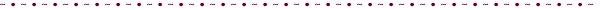 Contacto: Tfno: 947-50-49-95Mail: cepaaranda@gmail.com Web:  http://cepacondedearanda.centros.educa.jcyl.es/sitio/